Zaterdag 7 mei wordt er weer geploegd in Engwierum, Tempelsteed 1!Lijkt het je leuk om even te kijken, dan ben je van harte welkom! Ook is de winkel dan open om biologische groente/fruit te kopen 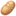 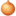 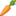 Vanaf 10:00 tot begin van de middag zijn we met paarden aan het ploegen 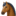 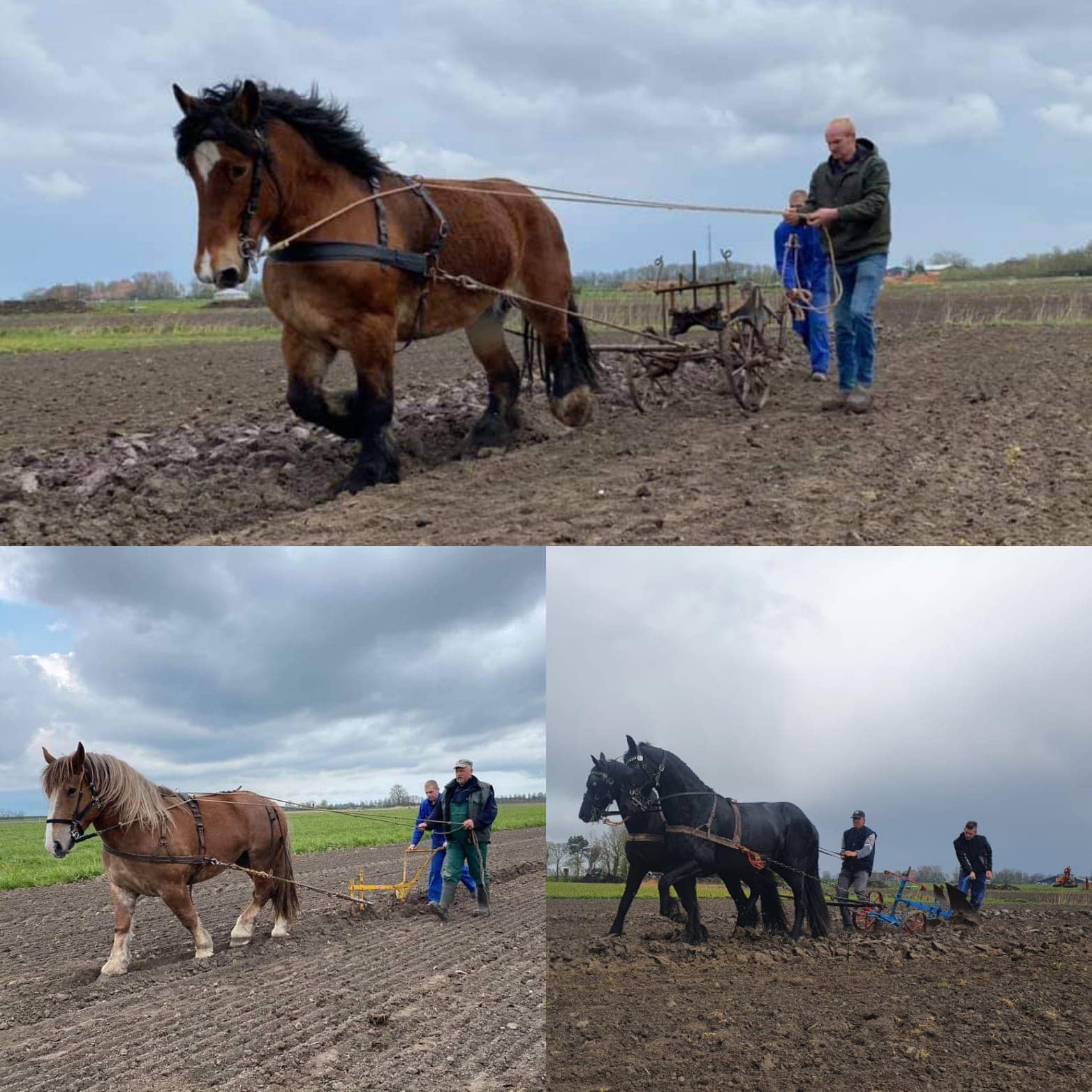 